Р А С П О Р Я Ж Е Н И Еот 16.10.2017 № 2085-рг. МайкопО предоставлении разрешения на условно разрешенный вид использования земельного участка по ул. Меотской, 13 п. Северного с кадастровым номером 01:08:1212004:637Гражданка Полякова Галина Николаевна обратилась в Комиссию по подготовке проекта Правил землепользования и застройки муниципального образования «Город Майкоп» с заявлением о предоставлении разрешения на условно разрешенный вид использования земельного участка «[2.1] – Для индивидуального жилищного строительства» – для строительства индивидуального жилого дома по ул. Меотской, 13 п. Северного.Согласно Правилам землепользования и застройки муниципального образования «Город Майкоп», утвержденным Решением Совета народных депутатов муниципального образования «Город Майкоп» от 28.10.2011           № 377-рс, земельный участок с кадастровым номером 01:08:1212004:637 находится в зоне перспективного развития (ЗПР/1). Разрешенный вид использования земельного участка в соответствии с классификатором видов разрешенного использования «[2.1] – Для индивидуального жилищного строительства» является условно разрешенным видом использования зоны ЗПР/1.В соответствии с действующим законодательством проведены публичные слушания по проекту распоряжения Администрации муниципального образования «Город Майкоп» «О предоставлении разрешения на условно разрешенный вид использования земельного участка по ул. Меотской, 13 п. Северного с кадастровым номером 01:08:1212004:637» (заключение о результатах публичных слушаний опубликовано в газете «Майкопские новости» от 03.10.2017 №№ 557-559).В соответствии со статьей 39 Градостроительного кодекса Российской Федерации, Уставом муниципального образования «Город Майкоп» и Протоколом заседания Комиссии по подготовке проекта Правил землепользования и застройки муниципального образования «Город Майкоп» от 15.08.2017 № 51: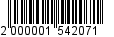 1. Предоставить Поляковой Г.Н. разрешение на условно разрешенный вид использования земельного участка «[2.1] – Для индивидуального жилищного строительства» – для строительства индивидуального жилого дома по ул. Меотской, 13 п. Северного.2. Управлению архитектуры и градостроительства муниципального образования «Город Майкоп» внести соответствующее изменение в информационную систему обеспечения градостроительной деятельности муниципального образования «Город Майкоп».3. Опубликовать настоящее распоряжение в газете «Майкопские новости» и разместить на официальном сайте Администрации муниципального образования «Город Майкоп».	4. Распоряжение «О предоставлении разрешения на условно разрешенный вид использования земельного участка по ул. Меотской, 13 п. Северного с кадастровым номером 01:08:1212004:637» вступает в силу со дня его опубликования.Глава муниципального образования «Город Майкоп»                                                                             А.В. НаролинАдминистрация муниципального 
образования «Город Майкоп»Республики Адыгея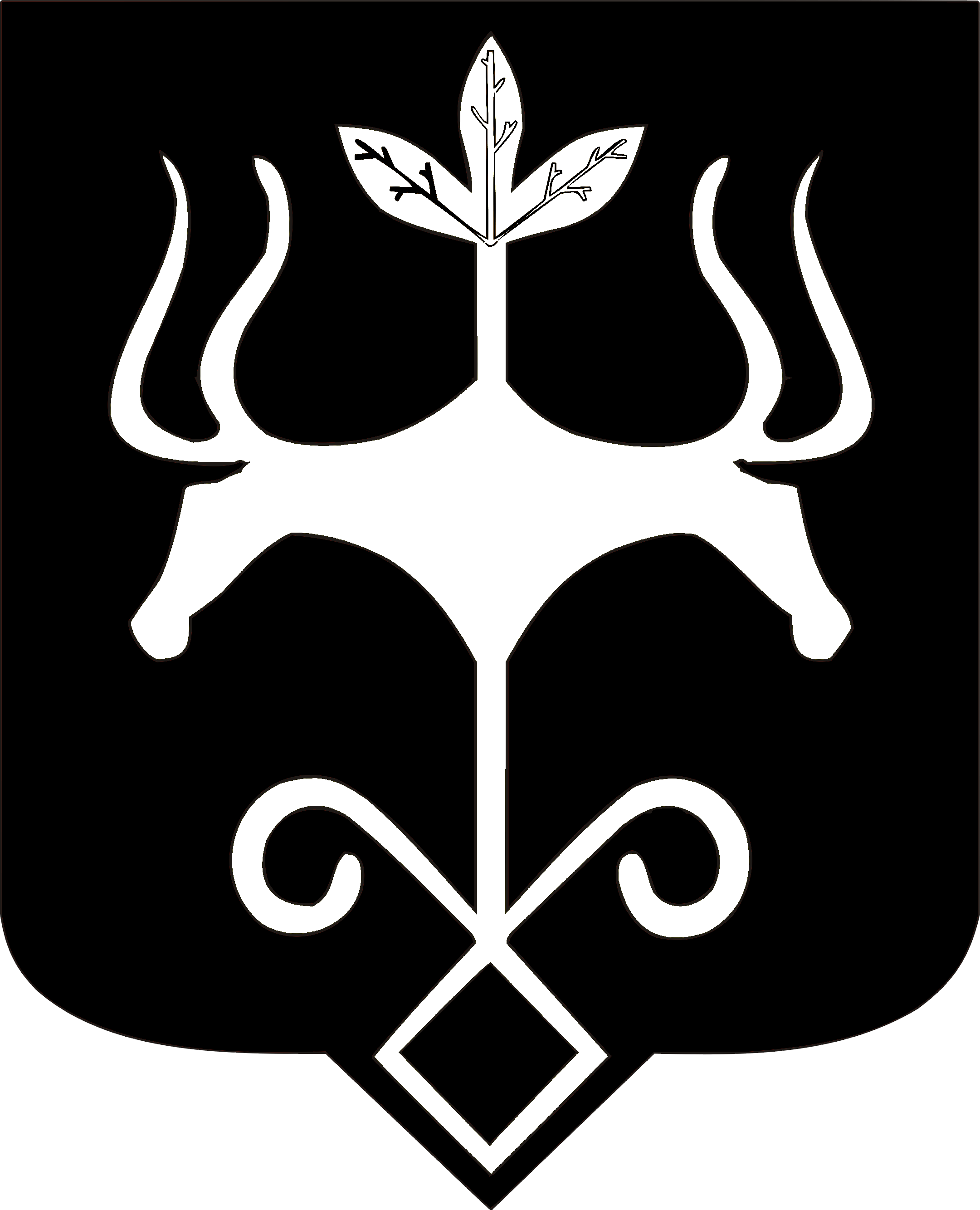 Адыгэ Республикэммуниципальнэ образованиеу
«Къалэу Мыекъуапэ» и Администрацие